Муниципальное бюджетное образовательное учреждениедополнительного образованиядом детского творчестваМетодическая рекомендация Введение в образовательные программырегионального компонента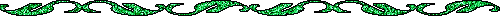 2016 год  Основой для разработки методической рекомендации стала государственная программа «Патриотическое воспитание граждан Российской Федерации на 2011-2015 годы», областная целевая программа «Патриотическое воспитание граждан в Ростовской области на 2011-2015 годы».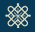 Современное общественное развитие России остро поставило задачу духовного возрождения нации. Особую актуальность этот вопрос приобрел в сфере патриотического воспитания молодежи.В средствах, основанных на казачьих народных традициях, заложены огромные возможности для позитивного воздействия на духовный мир и физическое состояние подрастающего поколения.Казачье воспитание – это система, которая предусматривает формирование и развитие социально значимых ценностей, гражданственности и патриотизма. Национально-культурные традиции, их позитивное влияние на духовно-нравственное воспитание, интеллектуальное и творческое развитие обучающихся как нигде лучше всего может проявиться в образовательном процессе через организацию цикла занятий, воспитательных мероприятий казачьей направленности. Рекомендуется перераспределить количество часов внутри программы с целью введения в образовательный процесс необходимого количества часов на изучение данных тем. Примерные разделы и учебные темы, раскрывающие особенности истории и культуры донского казачества:«Гимн. Герб. Флаг»: изучение гимна, флага, герба Ростовской области, Тацинского района, исследование, как они соотносятся с историей казачества.«Животные нашего края»: значение животных для казачьих семей, конь – верный друг казака.«Труд и быт жителей Дона»: труд знаменитых казаков своего района в различное время года, трудовые династии, строительство жилищ казаками, особенности их строения, православные храмы, традиционные православные праздники, почитаемые казаками, промыслы и ремесла, которыми владеют казаки, живущие в районе, донская кухня, традиционная в казачьих семьях. «Населенные пункты»: названия станиц,  хуторов, улиц, связь их с историей и бытом казачества.«Красота окружающего мира»: казачья тематика в произведениях талантливых людей.«Лента времени»: исторические события, связанные с жизнью казаков на Дону.«История на карте»: переселение казаков.«Основание городов и станиц»: образование городов и станиц, особенности казачьих поселений, православные храмы, история которых связана с казачеством.«С верою в сердце»: значение веры для казака, устройство православного храма, правила поведения в храме.«Семья»: исследование своей семьи, кто в семье является казаком, как зовут, какие они по характеру, их любимые занятия и увлечения; уклад казачьей семьи, донской говор, семейные казачьи традиции. «Ты и твое имя»: изучение своего имени, православные святые – покровители имени, именины.«Из истории донских фамилий»: казачьи фамилии, распространенные фамилии твоей местности, связь истории казачества с фамилией твоего рода.«Кто ленится, тот не ценится»: значение труда для казаков, казачьи сказки, сказы и др., связанные с трудом казака.«Донские умельцы»: промыслы и ремесла, распространенные в казачьих семьях.«Народные обычаи и традиции»: традиции и обычаи, распространенные в казачьих семьях.«Казачий фольклор»: фольклор, диалект, казачьи игры. «Родная станица, хутор»: улица, на которой я живу,  основание родной станицы, хутора, связь истории родной улицы с историей казачества.«Достопримечательности»: достопримечательности родной станицы, хутора, связанные с историей казачества.Основными тематическими разделами программы могут быть: «Донское казачество: устройство общества»; «Занятия донских казаков»; «Дети в традиционной культуре донских казаков»; «Календарный праздник глазами ребенка»; «Дети и фольклор»; «Календарные обряды и обрядовый фольклор донских казаков«Обряды жизненного круга и обрядовый фольклор»; «Молодежь в традиционной культуре донских казаков»; «Мужской мир донского казачества»; «Женский мир донского казачества»; «Субкультура "особых" людей (профессии и ремесла, сиротство, вдовство, инвалидство)».Примеры используемых фраз для написания целей и задач по патриотическому воспитанию обучающихся:Цель - обучение и воспитание обучающихся в духе православия, верности традициям российского казачества, любви к Отечеству, почитания родителей, умеющих ориентироваться в общественной обстановке, имеющих свои суждения и взгляды, ответственных за свои поступки и действия перед собой, близкими, обществом и окружающей природой.Цель – формирование начального представления о донском казачестве, ориентация в многообразии исторических и культурных традиций донского казачества, воспитание гражданственности и патриотизма обучающихся.Цель – способствовать формированию образовательного пространства, воздействующего на развитие личности патриота Дона на основе изучения исторически сложившихся традиций донского казачества и методов духовно-нравственного, психологического, гражданского и военно-патриотического воспитания.Цель – создание  представления у обучающихся о фольклоре и традиционной культуре донского казачества.Цель - воспитание интереса и любви к малой родине на основе ознакомления с родным краем с её   казачьими корнями.Целями  программы являются:- воспитание патриота России, Кубани, уважающего культурные традиции своего народа;- показать, что без идеалов, веры, духовности жизнь человека бессмысленна;- обратить внимание учащихся на врожденное стремление человека к красоте, доброте;- помочь найти каждому ученику свое место в жизни;- познакомить с православным образом жизни, православными духовно-нравственными ценностями.Цель: воспитание гармонически развитой и творчески активной личности средствами музыкального искусства через развитие музыкальных способностей и творческих задатков посредством обучения игре на фортепиано. Для достижения основной цели выполняются следующие ЗАДАЧИ:- создание условий для организации образовательного процесса на основе историко-культурных традиций донского казачества;- воспитание патриота Дона, знающего, любящего, бережно относящегося и приумножающего его культуру, природу, традиции;- воспитание у обучающихся высоких духовно-нравственных качеств: милосердия, доброты, отзывчивости, уважительного отношения к старшим, честности, искренности;- формирование потребности в здоровом образе жизни, занятиях спортом, участиях в оздоровительных мероприятиях;- выработка у обучающихся активной жизненной позиции, сознательной дисциплины, мотивации на учебную деятельность.- работа с родителями по пропаганде использования в семейном воспитании историко-культурных традиций донского казачества;- изучение основ военного дела и правил безопасного поведения при ЧС;
- изучение истории казачества, быта и обычаев казаков;
- развитие физических качеств обучающихся: силы, выносливости, быстроты, гибкости и ловкости;
- формирование морально – волевых, духовно-нравственных качеств обучающихся в лучших традициях Российского казачества;- развитие и обогащение знаний дошкольников о нашей многонациональной станице, хуторе,  дать общее представление о казаках;- познакомить обучающихся с обычаями и традициями, историей, бытом, народным творчеством казаков;- воспитание у обучающихся  интереса, бережного  отношения к природе родного края, развитие способности чувствовать красоту природы и эмоционально откликаться на неё;- привитие интереса к событиям прошлого и настоящего, искусству, уважение к труду; - способствовать повышению активности родителей в воспитании у обучающегося любви к родному краю, станицы, содействовать становлению желания принимать участие в жизни станицы, хутора;- создание мини-музея истории казачества для привития у детей и их родителей интереса к истории и культуре родного края (казаков), уважения и бережного отношения к семейным ценностям;- познакомить обучающихся с обычаями и традициями, народным творчеством народов Северного Кавказа, воспитывать чувство уважения к традициям и обычаям других пародов, воспитывать добрые чувства.- содействие формированию у обучающихся представлений о социальной структуре и основных видах деятельности Донского казачества,  пониманию общественной жизни, адекватных современному уровню развития знания и культуры;- воспитание  патриотизма, культуры межнационального общения, любви к  Малой родине, семье, соотечественникам и согражданам, толерантности;- формирование высоких духовно-нравственных качеств: милосердия, доброты, отзывчивости, уважительного отношения к старшим, честности, искренности.- работа по организации внеурочной деятельности обучающихся, направленной на формирование навыков культурного отдыха;- выработка навыка бережного отношения к духовному, историческому и культурному наследию народов России, Дона;- воспитывать уважение к нравственным нормам христианской морали;
- учить различать добро и зло, любить добро, быть в состоянии творить добро.Введение казачьего компонента в учебные планы позволит реализовать в практической деятельности принципы государственной политики и общие требования к содержанию образования, сформулированные в Законе об образовании:воспитание гражданственности и любви к Родине.защита системой образования национальных культур и региональных культурных традиций в условиях многонационального государства.формирование мировоззренческой нравственной культуры.гуманизация и гуманитаризация процесса образования.